İLGİNİZE UYGUN MESLEKLER1) Fen Bilgisi dersine ilginiz varsa;Fizik Öğretmenliği, Kimya Öğretmenliği, Biyoloji Öğretmenliği, Diş Hekimliği , Tıp2) Sosyal Bilgiler dersine ilginiz varsa; Psikolog , Sosyolog , Gazetecilik, Rehberlik ve Psikolojik Danışmanlık, Tarih Öğretmenliği, Sosyal Bilgiler Öğretmenliği3) Canlılarla uğraşmaktan hoşlanıyorsanız; Tıp ,Diş Hekimliği, Hemşirelik, Veterinerlik 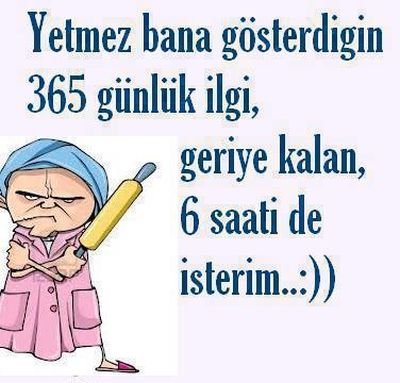 4) Mekaniğe, makineleri inceleme, onarma ve yapmaya ilgi duyuyorsanız;Bilgisayar Mühendisliği, Deniz Teknik Mühendisliği, Elektronik Mühendisliği, Gemi inşaatı Mühendisliği, Uçak Mühendisliği, Makine Mühendisliği5) İkna etme ve başkalarını etkileme yeteneğiniz varsa;Hukuk, İşletme, Otelcilik, , Sinema-TV, Gazetecilik, Halkla İlişkiler ,Radyo-Tv6) Edebiyattan, inceleyip eleştirmek ve yazmaktan hoşlanıyorsanız;Gazetecilik , Dil ve Edebiyat Bölümü ,Sinema-TV, Tiyatro.7) Sosyal yardımdan, insanlara ilgi göstermekten hoşlanıyorsanız;Tıp, Fizik Tedavi, Hemşirelik, Çocuk Sağlığı ve Eğitimi, Rehberlik ve Psikolojik Danışmanlık, Psikoloji, Sosyal Hizmetler, Zihinsel ve İşitme Engelliler ve Üstün Zekalılar Öğretmenliği.8) Bilimsel çalışmadan hoşlanıyorsanız;Astronomi, Biyoloji, Fizik, Kimya, Diyetisyenlik , Eczacılık , Moleküler Biyoloji, Uzay Bilimleri Ayşe KARAPsikolojik Danışman ve Rehber Öğretmen